Grupa I – propozycja zajęć – 03.04.20r.Temat kompleksowy: „Wiosenne prace w ogrodzie”Temat dnia: „Kolorowy ogródek”Cele:Dziecko:układa elementy w szeregu wg podanej cechy;przelicza elementy w dostępnym zakresie;kontynuuje rozpoczęty rytm;w skupieniu słucha utwór literackich;odpowiada na pytania do treści opowiadania;układa historyjkę wg sekwencji czasowej;reaguje na ustalone sygnały;nazywa narzędzia ogrodnicze;rozwija zdolności manualne;chętnie uczestniczy w zabawach ruchowych;rozwija ogólną sprawność ruchową;wykonuje ćwiczenia ortofoniczne;rozwija zainteresowania przyrodnicze.„Kwiatki długie i krótkie” – zabawa  dydaktyczna na podstawie wiersza Elżbiety Marii Minczakiewicz; segregowanie wg podanej cechy, przeliczanie w dostępnym zakresie, tworzenie rytmów.Przygotowujemy dla dziecka oraz dla siebie zestawy kwiatków w jednym kolorze o długich łodygach oraz kwiaty w drugim kolorze o krótkich łodygach (liczba kwiatków w zależności od możliwości dziecka). Następnie czytamy wiersz pt.: „Ogródek kici”„Ogródek kici”W ogrodzie kicirosną kwiatuszki,co mają długie i krótkie nóżki.Połącz te same kwiaty na grzędziei policz pary … ile ich będzie? Dziecko układa w szeregu kwiatki z długą gałązką a pod nimi kwiaty z krótką gałązką. Następnie liczy kwiaty w poszczególnych szeregach i udziela odpowiedzi na pytania: Ile jest kwiatków o długich nóżkach?Ile jest kwiatków o krótkich nóżkach?Na koniec tworzy pary kwiatów: kwiatek z długą łodyżką oraz kwiatek z krótką łodyżką, itd. Po utworzeniu par dziecko odpowiada na pytanie:Ile jest par kwiatów?Następnie zsuwamy kwiaty jednego rodzaju w jedno miejsce a obok drugiego rodzaju. Prosimy dziecko, aby popatrzyło w jakiej kolejności będziemy układać kwiatki, głośno mówiąc: kwiatek z długą nóżką – kwiatek z krótką nóżką – kwiatek z długą nóżką… itd. – kontynuując rytm. Później prosimy dziecko, aby pod spodem ułożyło taki sam rytm. Rytmy możemy zmieniać w zależności od możliwości dziecka.  O żółtym tulipanie” – słuchanie opowiadania M. Różyckiej; rozmowa na temat wiosennych prac w ogrodzie.„O żółtym tulipanie”W ciemnym domku pod ziemią mieszkał mały Tulipanek. Maleńki Tulipan,jak wszystkie małe dzieci, spał całymi dniami. Wokoło było bowiem bardzo cicho                i ciemno. Pewnego dnia obudziło go lekkie pukanie do drzwi.Kto tam? - zapytał obudzony ze snu Tulipanek.To ja. Deszczyk. Chcę wejść do ciebie. Nie bój się maleńki. Otwórz.Nie, nie chcę. Nie otworzę. – powiedział Tulipanek i odwróciwszy się na drugą stronę, znów smacznie zasnął.Po chwili mały Tulipanek znów usłyszał pukanie.Puk! Puk! Puk!Kto tam?To ja. Deszcz. Pozwól mi wejść do swego domku.Nie, nie chcę, abyś mnie zamoczył. Pozwól mi spać spokojnie.Po pewnym czasie Tulipanek usłyszał znów pukanie i cieniutki, miły głosik wyszeptał:Tulipanku, puść mnie!Ktoś ty?Promyk słoneczny – odpowiedział cieniutki głosik.O, nie potrzebuję cię. Idź sobie.Ale promyk słoneczny nie chciał odejść. Po chwili zajrzał do domu tulipanowego przez dziurkę od klucza i zapukał.Kto tam puka? –zapytał zżółkły ze złości Tulipanek.To my Deszcz i Słońce. My chcemy wejść do ciebie! Wtedy Tulipanek pomyślał:„Ha, muszę jednak otworzyć, bo dwojgu nie dam rady”. I otworzył. Wtedy Deszcz             i Promyk wpadli do domu tulipanowego. Deszcz chwycił przestraszonego Tulipanka za jedną rękę, Promyk słońca za drugą i unieśli go wysoko, aż p od sam sufit. Mały żółty Tulipanek uderzył główką o sufit swego domku i przebił go ... I, o dziwo znalazł się                w śród pięknego ogrodu,na zielonej trawce. Była wczesna wiosna. Promyki Słońca padały na żółtą główkę Tulipanka a rano przyszły dzieci i zawołały:Patrzcie! Pierwszy żółty tulipan zakwitł dzisiaj z rana!Pytania do treści opowiadania;Gdzie mieszkał tulipanekKto odwiedził najpierw tulipana?Czy tulipanek wpuścił do swojego mieszkania deszczyk? Dlaczego nie?Kto przyszedł potem do tulipana?Komu tulipan otworzył drzwi?Kto zobaczył tulipana?Co powiedziały dzieci?„Tulipan” – układanie historyjki obrazkowej wg kolejności zdarzeń, prezentacja sylwety tulipana – omówienie budowy rośliny jako ciekawostka.Dzieci układają w odpowiedniej kolejności historyjkę obrazkową do opowiadania                        pt.: „O żółtym tulipanie”. Następnie prezentujemy im ilustrację z całą rośliną. Dzieci z uwagą słuchają i oglądają tulipana. Mówimy, że roślina dzieli się na dwie części – podziemna, nadziemna. Następnie nazywamy poszczególne elementy rośliny: cebulka, łodyga, liście, płatki (historyjka oraz ilustracja z budową tulipana zmieszczona na końcu). „Tulipan” – zabawa plastyczna; malowanie rolki z papieru, doklejanie gotowych elementów. Przygotowujemy dla dziecka: rolkę z papieru toaletowego, szablon listka z zielonego papieru i szablon kielicha w kolorze wybranym przez dziecko. Na początku dziecko maluje rolkę                      z papieru na zielono. Po wyschnięciu przykleja do niej gotowego listka i kwiat do górnej części łodygi (przykładowy wzór zamieszczony na końcu).Trudniejsza wersja:Kielich tulipana oraz listek można również wykonać z szablonu wcześniej przez nas wyciętego z białej kartki bloku technicznego. Dziecko może go wymalować lub wykleić kwadracikami lub ugniecionymi kulkami z bibuły. Słonko po deszczu” – zabawa ruchowa z ćwiczeniami ortofonicznymi na podstawie utworu Marii Kownackiej.Pada deszczyk! Pada deszczyk! I po liściach tak szeleści ...
Dzieci siedzą na dywanie, paluszkami stukają o podłogę – naśladują spadające kropelki deszczu, przy jednoczesnym powtarzaniu grup spółgłoskowych: szszszsz, szszsz.

Zatuliły kwiatki płatki, główki chylą do rabatki! Kap! Kap! Kap!
Dzieci chowają główki między kolana – nisko, jednocześnie powtarzają kap, kap, kap. 

Deszcz ustaje – płyną chmury – Kwiaty wznoszą się do góry! Ho! Ho! Ho!
Dzieci bardzo powoli wstają – wznoszą się do góry i mówią ho! ho! ho!

Wiatr tu pędzi na wyścigi. Wiatr kołysze nam łodygi! Wiuuu! Wiuu! Wiuuu! 
Dzieci stoją i kołyszą się na boki, przy jednoczesnym powtarzaniu wiuuuu wiuuu

Biegną dzieci tu z ochotą: Uważajcie – takie błoto! Hyc! Hyc! Hyc!
Dzieci na paluszkach biegają po sali w różnych kierunkach i mówią Hyc! Hyc! Hyc!

Byle słonko nam nie zgasło – róbmy prędko z błota – masło! Chlap! ciap! ciap! 
Dzieci przebierają w miejscu nogami, mówiąc Chlap! ciap! ciap! Teraz – baczność – kroki duże – przeskoczymy przez kałużę! Hop! Hop! Hop!
dzieci wykonują skoki obunóż i mówią Hop! Hop! Hop! 

Już pogoda – słonko świeci, maszerują w pole dzieci – Raz – Dwa – trzy!
Dzieci maszerują rytmicznie akcentując stopą pierwszy krok i klaskaniem dwa następne.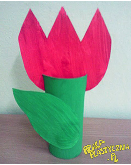 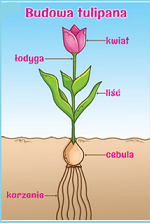 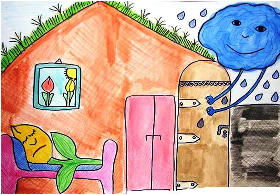 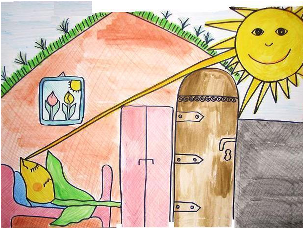 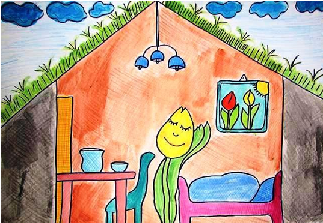 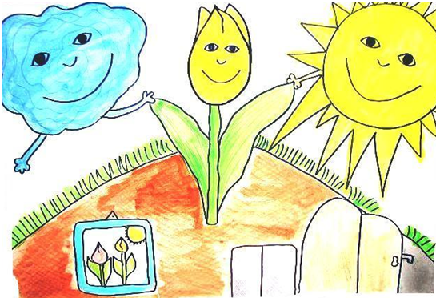 